TESIS DOCTORALTÍTULO DE LA TESISPRESENTADA POR:NOMBRE DEL AUTORDIRIGIDA POR:NOMBRES DE LOS DIRECTORESJAÉN, FECHAISBN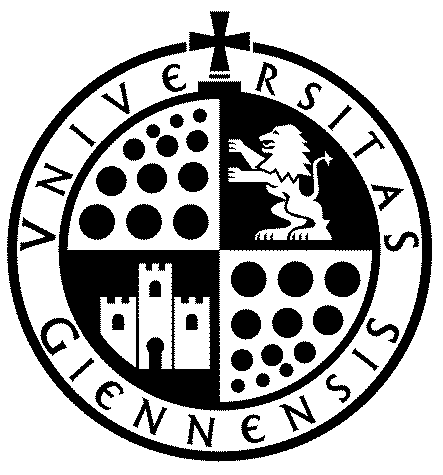 UNIVERSIDAD DE JAÉNCENTRODEPARTAMENTO